ЧТО НАДО ЗН АТЬ О КОРОНАВИРУСЕ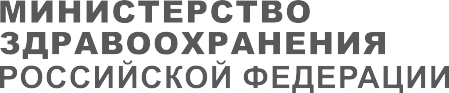 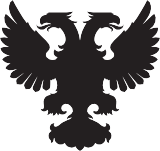 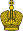 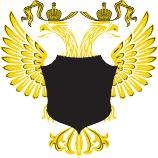 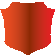 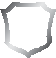 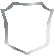 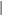 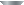 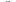 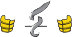 КОРОНАВИРУС – это возбудитель ОРВИ, при котором отмечается выраженная интоксикация организма и проблемы с дыхательной и пищеварительной системами.Вирус передаетсяСимптомыПовышенная утомляемостьОщущениеЗаложенность носа ЧиханиеКашельВоздушно- капельным путем при чиханиии кашлеКонтактным путемтяжестив грудной клеткеБоль в горле Боль в мышцахБледностьКак не допуститьПовышение температуры, ознобОсложненияНе выезжать в очаг заболевания(Китай, г. Ухань)Избегать посещения массовых мероприятийСепсисОтитСинусит БронхитПневмонияЧаще мыть рукиИспользовать медицинские маскиПроблемы с ЖКТ(у детей)Что делать, если...Миокардит (воспаление сердечной мышцы)Избегать близкого контакта с людьми, у которых имеются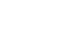 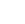 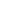 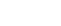 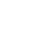 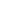 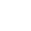 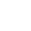 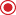 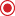 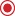 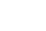 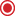 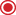 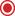 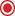 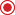 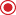 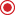 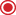 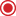 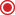 симптомы заболеванияОбратиться к врачуНе заниматься самолечением